В целях приведения в соответствие с Законом Томской области от 27 декабря 2023 г. № 128-ОЗ «Об областном бюджете на 2024 год и на плановый период 2025 и 2026 годов» наименования субвенции, предоставленной из областного бюджетаДума Колпашевского района РЕШИЛА:1. Внести в решение Думы Колпашевского района от 25.01.2021 №16 «О предоставлении субвенции бюджетам поселений Колпашевского района на обеспечение жилыми помещениями детей-сирот и детей, оставшихся без попечения родителей, лиц из числа детей-сирот и детей, оставшихся без попечения родителей, которые не являются нанимателями жилых помещений по договорам социального найма или членами семьи нанимателя жилого помещения по договору социального найма либо собственниками жилых помещений, а также детей-сирот и детей, оставшихся без попечения родителей, лиц из числа детей-сирот и детей, оставшихся без попечения родителей, которые являются нанимателями жилых помещений по договорам социального найма или членами семьи нанимателя жилого помещения по договору социального найма либо собственниками жилых помещений, в случае, если их проживание в ранее занимаемых жилых помещениях признаётся невозможным, посредством предоставления благоустроенного жилого помещения специализированного жилищного  фонда по договорам найма специализированных жилых помещений» (в редакции решения Думы от 27.02.2023 № 20) изменение, изложив пункт 1  в следующей редакции:«1. Установить, что за счет средств субвенции местным бюджетам на обеспечение детей-сирот и детей, оставшихся без попечения родителей, лиц из числа детей-сирот и детей, оставшихся без попечения родителей, жилыми помещениями, выделенной бюджету муниципального образования «Колпашевский район» из бюджета Томской области предоставляются субвенции бюджетам поселений Колпашевского района на обеспечение жилыми помещениями детей-сирот и детей, оставшихся без попечения родителей, лиц из числа детей-сирот и детей, оставшихся без попечения родителей, которые не являются нанимателями жилых помещений по договорам социального найма или членами семьи нанимателя жилого помещения по договору социального найма либо собственниками жилых помещений, а также детей-сирот и детей, оставшихся без попечения родителей, лиц из числа детей-сирот и детей, оставшихся без попечения родителей, которые являются нанимателями жилых помещений по договорам социального найма или членами семьи нанимателя жилого помещения по договору социального найма либо собственниками жилых помещений, в случае, если их проживание в ранее занимаемых жилых помещениях признаётся невозможным, посредством предоставления благоустроенного жилого помещения специализированного жилищного  фонда по договорам найма специализированных жилых помещений (далее – Субвенция).».2. Настоящее решение вступает в силу с даты его официального опубликования и распространяет своё действие на правоотношения, возникшие с 01.01.2024.3. Опубликовать настоящее решение в Ведомостях органов местного самоуправления Колпашевского района и разместить на официальном сайте органов местного самоуправления муниципального образования «Колпашевский район». 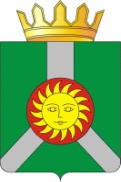 ДУМА КОЛПАШЕВСКОГО РАЙОНА ТОМСКОЙ ОБЛАСТИДУМА КОЛПАШЕВСКОГО РАЙОНА ТОМСКОЙ ОБЛАСТИДУМА КОЛПАШЕВСКОГО РАЙОНА ТОМСКОЙ ОБЛАСТИДУМА КОЛПАШЕВСКОГО РАЙОНА ТОМСКОЙ ОБЛАСТИДУМА КОЛПАШЕВСКОГО РАЙОНА ТОМСКОЙ ОБЛАСТИР Е Ш Е Н И Е29.01.2024№ 5О внесении изменения в решение Думы Колпашевского района от 25.01.2021 №16 «О предоставлении субвенции бюджетам поселений Колпашевского района на обеспечение жилыми помещениями детей-сирот и детей, оставшихся без попечения родителей, лиц из числа детей-сирот и детей, оставшихся без попечения родителей, которые не являются нанимателями жилых помещений по договорам социального найма или членами семьи нанимателя жилого помещения по договору социального найма либо собственниками жилых помещений, а также детей-сирот и детей, оставшихся без попечения родителей, лиц из числа детей-сирот и детей, оставшихся без попечения родителей, которые являются нанимателями жилых помещений по договорам социального найма или членами семьи нанимателя жилого помещения по договору социального найма либо собственниками жилых помещений, в случае, если их проживание в ранее занимаемых жилых помещениях признаётся невозможным, посредством предоставления благоустроенного жилого помещения специализированного жилищного фонда по договорам найма специализированных жилых помещений»О внесении изменения в решение Думы Колпашевского района от 25.01.2021 №16 «О предоставлении субвенции бюджетам поселений Колпашевского района на обеспечение жилыми помещениями детей-сирот и детей, оставшихся без попечения родителей, лиц из числа детей-сирот и детей, оставшихся без попечения родителей, которые не являются нанимателями жилых помещений по договорам социального найма или членами семьи нанимателя жилого помещения по договору социального найма либо собственниками жилых помещений, а также детей-сирот и детей, оставшихся без попечения родителей, лиц из числа детей-сирот и детей, оставшихся без попечения родителей, которые являются нанимателями жилых помещений по договорам социального найма или членами семьи нанимателя жилого помещения по договору социального найма либо собственниками жилых помещений, в случае, если их проживание в ранее занимаемых жилых помещениях признаётся невозможным, посредством предоставления благоустроенного жилого помещения специализированного жилищного фонда по договорам найма специализированных жилых помещений»О внесении изменения в решение Думы Колпашевского района от 25.01.2021 №16 «О предоставлении субвенции бюджетам поселений Колпашевского района на обеспечение жилыми помещениями детей-сирот и детей, оставшихся без попечения родителей, лиц из числа детей-сирот и детей, оставшихся без попечения родителей, которые не являются нанимателями жилых помещений по договорам социального найма или членами семьи нанимателя жилого помещения по договору социального найма либо собственниками жилых помещений, а также детей-сирот и детей, оставшихся без попечения родителей, лиц из числа детей-сирот и детей, оставшихся без попечения родителей, которые являются нанимателями жилых помещений по договорам социального найма или членами семьи нанимателя жилого помещения по договору социального найма либо собственниками жилых помещений, в случае, если их проживание в ранее занимаемых жилых помещениях признаётся невозможным, посредством предоставления благоустроенного жилого помещения специализированного жилищного фонда по договорам найма специализированных жилых помещений»О внесении изменения в решение Думы Колпашевского района от 25.01.2021 №16 «О предоставлении субвенции бюджетам поселений Колпашевского района на обеспечение жилыми помещениями детей-сирот и детей, оставшихся без попечения родителей, лиц из числа детей-сирот и детей, оставшихся без попечения родителей, которые не являются нанимателями жилых помещений по договорам социального найма или членами семьи нанимателя жилого помещения по договору социального найма либо собственниками жилых помещений, а также детей-сирот и детей, оставшихся без попечения родителей, лиц из числа детей-сирот и детей, оставшихся без попечения родителей, которые являются нанимателями жилых помещений по договорам социального найма или членами семьи нанимателя жилого помещения по договору социального найма либо собственниками жилых помещений, в случае, если их проживание в ранее занимаемых жилых помещениях признаётся невозможным, посредством предоставления благоустроенного жилого помещения специализированного жилищного фонда по договорам найма специализированных жилых помещений»О внесении изменения в решение Думы Колпашевского района от 25.01.2021 №16 «О предоставлении субвенции бюджетам поселений Колпашевского района на обеспечение жилыми помещениями детей-сирот и детей, оставшихся без попечения родителей, лиц из числа детей-сирот и детей, оставшихся без попечения родителей, которые не являются нанимателями жилых помещений по договорам социального найма или членами семьи нанимателя жилого помещения по договору социального найма либо собственниками жилых помещений, а также детей-сирот и детей, оставшихся без попечения родителей, лиц из числа детей-сирот и детей, оставшихся без попечения родителей, которые являются нанимателями жилых помещений по договорам социального найма или членами семьи нанимателя жилого помещения по договору социального найма либо собственниками жилых помещений, в случае, если их проживание в ранее занимаемых жилых помещениях признаётся невозможным, посредством предоставления благоустроенного жилого помещения специализированного жилищного фонда по договорам найма специализированных жилых помещений»Глава районаПредседатель Думы района______________А.Б.Агеев_____________И.Г.Токарева